Государственное автономное профессиональное образовательное учреждениеЧувашской Республики «Цивильский аграрно-технологический техникум»Министерства образования и молодежной политики Чувашской РеспубликиМЕТОДИЧЕСКИЕ УКАЗАНИЯПО ВЫПОЛнЕНИЮ КУРСОВОЙ РАБОТЫПО СПЕЦИАЛЬНОСТИ 38.02.01 ЭКОНОмИКА И БУХГАЛТЕРСКИЙ УЧЕТПО МЕЖДИСЦИПЛИНАРНОМУ КУРСУ МДК04.02 ОСНОВЫ АНАЛИЗА БУХГАЛТЕРСКОЙ ОТЧЕТНОСТИг. Цивильск, 2020 Т.В.Фадеева Методические указания по выполнению курсовой работы по специальности 38.02.01 Экономика и бухгалтерский учет по МДК04.02 Основы анализа бухгалтерской отчетности/ Т.В. Фадеева. -  Цивильск: ЦАТТ, 2020. – 37 с.Рецензент - Г.М. ТрощенковаМетодические указания по выполнению курсовой работы по специальности 38.02.01 «Экономика и бухгалтерский учет» разработаны на основе Федерального государственного образовательного стандарта по специальности среднего профессионального образования 38.02.01 «Экономика и бухгалтерский учет» для студентов всех форм обучения, а также для преподавателей при руководстве выполнения студентами курсовой работы.В методических указаниях приведены рекомендации по написанию курсовой работы, представлен перечень тем курсовых работ с их примерными планами. Рекомендовано УМК естественнонаучных и экономических дисциплин Цивильского аграрно-технологического техникума Минобразования Чувашии (Протокол №  2  от  16 сентября 2020 г.). ©  Т.В.Фадеева, 2020©  ЦАТТ,20201.ПОЯСНИТЕЛЬНАЯ  ЗАПИСКАСовременное предприятие — это производственная система, сложный хозяйствующий субъект со своими внутрихозяйственными и внешними экономическими связями, использующий разные производственные ресурсы во времени и пространстве. Рыночная экономика предъявила более высокие требования к уровню хозяйствования, его эффективности. Экономика организации в этих условиях в основном зависит от рачительного использования всех материально-денежных ресурсов, умения расчетливо и бережливо, с наибольшей отдачей их расходовать. Все это значительно расширило спрос на экономические знания, которые обеспечивают эффективную деятельность субъектов хозяйствования в рыночных условиях. Более высокими стали требования и к уровню подготовки, квалификации кадров, способных оперативно и правильно оценивать производственную ситуацию, принимать экономически обоснованные хозяйственные решения.Важным аспектом в этом плане является соединение теоретических знаний студента по экономике с решением конкретных экономических вопросов практического характера в конкретных условиях:ПК 2.2. Проводить подготовку к инвентаризации и проверку действительного соответствия фактических данных инвентаризации данным учета.ПК 2.3. Отражать в бухгалтерских проводках зачет и списание недостачи ценностей (регулировать инвентаризационные разницы) по результатам инвентаризации.ПК 2.4. Проводить процедуры инвентаризации финансовых обязательств организации. Выполнять поручения руководства в составе комиссии по инвентаризации имущества в местах его хранения.ПК 4.1. Отражать нарастающим итогом на счетах бухгалтерского учета имущественное и финансовое положение организации, определять результаты хозяйственной деятельности за отчетный период.ПК 4.2. Составлять формы бухгалтерской отчетности в установленные законодательством сроки.ПК 4.3. Составлять налоговые декларации по налогам и сборам в бюджет, налоговые декларации по Единому социальному налогу (ЕСН) и формы статистической отчетности в установленные законодательством сроки.ПК 4.4. Проводить контроль и анализ информации об имуществе и финансовом положении организации, ее платежеспособности и доходности.Эти задачи можно реализовать в курсовых работах2.ОБЩИЕ ПОЛОЖЕНИЯВ настоящих методических указаниях содержатся конкретные рекомендации по каждому этапу выполнения курсовой работы по экономике организации (предприятия). Курсовая работа завершает изучение дисциплины и способствует закреплению полученных знаний. Ее выполнение является важной формой самостоятельной работы студентов, позволяет им приобрести навыки научного исследования, продемонстрировать умение использовать полученные знания для оценки реальной экономической жизни. Тему курсовой работы студенты получают от преподавателя в соответствии с тематикой.	Подготовка и защита курсовой работы является важным мероприятием, позволяющим проверить качество полученных студентом знаний по экономике. Целью курсовой работы является:углубление и закрепление студентами теоретических знаний, состояние разработки и освещенности в литературе проблемы, которой посвящена тема курсовой работы;развитие навыков самостоятельной творческой работы, проведение исследований по теме по анализируемому предприятию и по другому источнику;овладение методами современных научных исследований, обоснование конкретных рекомендаций и предложений  применительно к объекту изучения.В процессе выполнения курсовой работы нужно показать умение работать с литературными источниками, давать оценку современного уровня работы хозяйств, пути повышения эффективности сельскохозяйственного производства.Требования, предъявляемые к курсовой работе:актуальность темы как для науки, так и для объекта исследований (хозяйства);обоснованный выбор хозяйства, на материалах которого предполагается произвести исследования;объективное освещение состояния и актуальности проблемы по избранной теме в литературных источниках, обоснование собственной точки зрения по спорным вопросам;всесторонняя аргументация положений, выводов и предложений, применительно к объекту исследования.3. ТРЕБОВАНИЯ К СТРУКТУРЕ  КУРСОВОЙ РАБОТЫСодержание курсовой работы включает в себя:ВведениеРаздел 1Организационно-экономическая характеристика предприятия Раздел 2 Основная расчетно-экономическая  и текстовая часть Выводы и предложенияИнформационные источникиПриложенияТитульный лист является первой страницей курсовой работы и оформляется в соответствии с образцом, приведенном в приложении АСодержание включает все структурные элементы документа, которые входят в его состав (введение, наименование всех разделов и подразделов основной части, заключение, список использованных источников, приложения) с указанием номеров листов, с которых начинаются эти элементы документа. Содержание помещают на листе, следующем после титульного и, при необходимости, на последующих листах. Слово «СОДЕРЖАНИЕ» записывают в виде заголовка по центру строки прописными буквами. Наименования, включенные в содержание, записывают строчными буквами, начиная с прописной буквы и абзацного отступа.Структурные элементы документа: введение, заключение, список использованных источников, приложения – номеров разделов не имеют.Введение. Здесь необходимо раскрыть актуальность проблемы  для агропромышленного комплекса; цель и задачи исследований. Объем введения 1-2с.Основная часть курсовой работы, как правило, состоит не менее чем из двух глав (разделов). При обоснованной студентом необходимости число глав может быть увеличено, но это не должно отражаться на качестве излагаемого материала и проводимых расчетов.Каждый раздел начинается с нового листа. Разделы курсовой работы должны иметь порядковую нумерацию в пределах всей работы и обозначаться арабскими цифрами. Подразделы нумеруются в пределах каждого раздела. Номер подраздела состоит из номера раздела (главы) и номера подраздела, разделенных точкой, например: «1.2» (второй подраздел первой главы).Раздел 1. Организационно-экономическая характеристика предприятия.Дается краткая характеристика предприятия. В нем рассматриваются общие сведения о предприятии, состав и структура землепользования предприятия, наличие и эффективность использования трудовых ресурсов, структура и эффективность использования основных средств, показатели эффективности использования оборотных средств, анализируется специализация предприятия, дается экономическая оценка эффективности отрасли растениеводства и животноводства, а также общие производственно-экономические показатели и финансовые результаты работы предприятия в целом.Экономическую оценку необходимо проводить в динамике (не менее чем за последние 3 года), сравнивать производственные показатели изучаемого объекта с показателями передовых хозяйств, средними данными  района, и республики. Излагая данный раздел, студент обрабатывает цифровой материал и рассчитывает необходимые экономические показатели. На их основе составляются таблицы, которые должны быть простыми для понимания и правильно отражать содержание изучаемого вопроса. В данной главе (как и во всей работе) также приветствуется использование графиков, диаграмм, схем. Объем этого раздела должен быть не менее 5-10 с.Раздел 2. В данном разделе студенты  рассматривают показатели прямо относящиеся к теме курсовой работы, по глубине изложения вопросов данный раздел должен быть центральным. Он должен  быть подкреплен соответствующими расчетами или фактическими данными. В связи с большим разнообразием тематики и объектов исследования этот раздел курсовой работы будет более других разделов индивидуальным как по содержанию, так и по форме изложения материала.В данном  разделе студенты также  дают обоснование своих предложений по увеличению производства продукции, эффективному использованию ресурсов, улучшению качества, сокращению потерь продукции, снижению ее себестоимости, росту производительности труда и т. д. Структуру этого раздела студент определяет самостоятельно. Объем этого раздела должен быть не менее 3-5с.Выводы и предложения являются логическим завершением курсовой работы. Они должны быть  конкретны и вытекать из результатов проведенного экономического исследования. В данном разделе должны содержаться основные результаты исследования и выводы, сделанные на их основе. Студенты приводят  два - три конкретных предложения по решению изучаемой проблемы и дают  их обоснование. Информационные источники содержат  перечень источников информации, на которые в курсовой работе приводятся ссылки.Список литературы приводится в конце курсовой работы и источники располагаются в алфавитном порядке фамилий первых авторов или заглавий. Например: Туревский, И.С. Дипломное проектирование автотранспортных предприятий: учебное пособие [Текст] / И.С. Туревский. – М.: ИД «Форум», 2009. – 240 сПриложения. Если в курсовой работе есть приложения, то каждое из них следует начинать с нового листа с указанием в правом верхнем углу слова «ПРИЛОЖЕНИЕ» 4. ТРЕБОВАНИЯ К ОФОРМЛЕНИЮ  КУРСОВОЙ РАБОТЫ Курсовая работа должна быть, как правило, исполнена на  компьютере на одной стороне листа белой бумаги формата А4 (210× 297мм). : шрифт - TimesNewRoman, кегль (размер шрифта) 12-14, цвет шрифта – черный, межстрочный интервал – 1,5. Абзацы в тексте начинают отступом, равным 15-.Текст курсовой работы следует размещать на листе бумаги, соблюдая следующие размеры полей: правый и верхний – , нижний – , левый –  для листа без рамки. В тексте документа разрешается использовать компьютерные возможности акцентирования внимания на определенных терминах, формулах, применяя шрифты разной гарнитуры. Опечатки, описки и графические неточности, обнаруженные в процессе подготовки документа, допускается исправлять подчисткой или закрашиванием белой краской и нанесением на том же месте исправленного текста (графики).Повреждения листов текстовых документов, помарки и следы не полностью удаленного прежнего текста (графики) не допускаются.Объем курсовой работы составляет 25 –30 страниц печатного текста (без приложений). Текст курсовой работы делят на разделы и подразделы.Разделы курсовой работы должны иметь порядковую нумерацию в пределах всей работы и обозначаться арабскими цифрами. Введение и заключение (выводы и предложения) не нумеруются.Каждый раздел следует начинать с нового листа. Подразделы нумеруют арабскими цифрами в пределах каждого раздела. Номер подраздела состоит из номера раздела и подраздела, которые разделяются точкой, например, 1.1; 1.2; 2.1 и т.д.Название раздела, подраздела располагают с абзаца на листе бумаги симметрично тексту. Абзац равен 5 знакам (буквам). Длинное название раздела представляют несколькими строками, с меньшим интервалом между ними.В заголовках разделов, подразделов, названий таблиц и рисунков переносы слов не допускаются и точки в конце их не ставятся. Нельзя заканчивать строку заголовка предлогом, союзом, наречием. Их переносят в следующую строку. Заголовки текстов не подчеркиваются.Если заголовок состоит из двух предложений, то после первого ставится точка, а после второго нет, например: 2.1. Месторасположение предприятия. Природные условияПри оформлении курсовой работы необходимо строго руководствоваться принятыми обозначениями физических единиц в соответствии с ГОСТом (табл.1).Таблица 1 – Единицы международной системы и внесистемные единицы измеренийВ тексте курсовой работы значения величин с обозначением единиц измерения следует писать цифрами, а числа без обозначений – словами, например: вес 2 - кг, увеличение - в два раза.Комбинированные единицы измерения пишут или печатают в одну строку, разделяя их косой линией, Например: 15км/ч и т.п.Дробные числа должны приводиться в виде десятичных дробей. Числовые значения величин должны указываться по степени детализации, которая необходима. Округления числовых значений величины до первого, второго и т.д. десятичного знака для различных типов, видов продукции одного названия (зерно, молоко и т.п.), как правило, должны быть одинаковыми. Например, если трудоемкость 1т молока 67,52 чел.- ч., то все показатели (себестоимость и т.п.) должны быть указаны с точностью до второго десятичного знака.В тексте не допускается сокращение обозначения единиц физических величин, если они употребляются без цифр (производство продукции не на ч., а на час), за исключением единиц физических величин в головках и боковиках таблиц, и в расшифровке буквенных обозначений, входящих в формулы.Допускается:- сокращение слов при ссылках, употребляемых только с цифрами или буквами. Например: разд.1 – раздел 1, п.2 – пункт 2, рис.4 – рисунок 4, табл.8 – таблица 8, С. 8-13 – страницы 8-13.- общепринятые сокращения употребляются в любом контексте, независимо от того, с какими словами они соседствуют. Например: и др. – и другие, и пр. – и прочие, и т.п. – и тому подобное, и т.д. – и так далее.- сокращения слов при датах в цифровой форме. Например: г. – год, гг. – годы (2006г., 2007-2010гг.).Страницы курсовой работы должны иметь сквозную нумерацию арабскими цифрами от титульного листа до последней страницы с приложениями, включая все листы с иллюстрациями, таблицами и т.п., расположенными внутри текста. На титульном листе, содержании номер страницы не ставится, хотя в общую нумерацию они входят. Нумерацию страниц проставляют посередине нижнего поля (по центру листа). Например: 12; 35; 46 и т.д.Разделы, подразделы и пункты нумеруют арабскими цифрами, например: 3.2., что означает раздел 3, подраздел 2.Нумерация таблиц и рисунков может быть единая для всех разделов в случае незначительного их количества, а при большом количестве – самостоятельная по каждой главе с указанием в начале главы, затем таблицы, например: 3.1; 3.2; 3.3 и т.д.Формулы в курсовой работе нумеруются арабскими цифрами в порядке их последовательности. Номер указывается с правой стороны листа на уровне формулы в круглых скобках, например:				(3)где УР – Уровень рентабельности;	 П–Прибыль;	 С– Себестоимость;При обработке цифрового материала, расчета показателей студент составляет таблицы, которые должны быть помещены в тексте после их упоминания таким образом, чтобы ее можно было читать без поворота курсовой работы или с поворотом по часовой стрелке. Если таблица содержит до 8-9 колонок, то ее располагают вертикально, если больше 8-9 – то горизонтально. Шапка таблицы должна быть составлена так, чтобы сохранялась последовательность и логичность расчета. Пример оформления таблицы приведен в приложении Б.Перед заголовком слева пишут слова «Таблица», начиная с прописной буквы с указанием ее номера. После номера таблицы ставиться тире.Над таблицей посередине помещают заголовок (название таблицы). Он должен отражать содержание таблицы, быть точным, кратким. Заголовок (название таблицы) следует писать с прописной буквы, без точки в конце. Переносы и сокращения слов в заголовке не допустимы.Переносы таблиц не рекомендуются. Если все же размеры таблицы оказались больше страницы и часть ее необходимо перенести на другую страницу, то необходимо соблюдать следующие правила:- при переносе части таблицы на другую страницу заголовок помещают только перед началом таблицы;- над второй частью таблицы пишут, например: «Продолжение таблицы 2». При этом должна быть выполнена нумерация граф таблицы (непосредственно перед их наименованием).Заголовки граф и строк таблицы следует писать с прописной буквы, а подзаголовки граф – со строчной буквы.В конце заголовков и подзаголовков таблиц точки не ставят. Показатели в заголовке граф указывают в единственном числе. Разделение заголовков боковика и граф диагональными линиями не допускается. Если все показатели, приведенные в графах таблицы, выражены в одной и той же единице измерения, то ее обозначение необходимо помещать над таблицей.Цифры в графах должны проставляться так, чтобы разряды чисел во всей графе были расположены один под другим. В одной графе должно быть соблюдено одинаковое количество десятичных знаков для всех значений величин.Для большей наглядности в курсовой работе могут быть использованы схемы, диаграммы, графики, которые должны быть пронумерованы и иметь пояснительные подписки и расшифровки. Пример оформления графиков, диаграмм, схем приведен в приложении В.Все иллюстрации располагаются после первой ссылки на них в тексте или в приложении, после выводов и предложений. При необходимости их снабжают поясняющими данными (подрисуночным текстом). Номер иллюстрации пишут арабскими цифрами.Приложения оформляют как продолжение курсовой работы на последующих его страницах, располагая их в порядке ссылок в тексте.Работа с литературой. На все материалы, взятые из литературных источников должны быть ссылки, которые приводят в скобках, включенные в текст работы, приводят в объеме, необходимом для поиска и идентификации документа – объекта ссылки. Например: [14, с.26, табл.2] (здесь указан номер источника в списке литературы – 14, номер страницы – 26, номер таблицы – 2).указывая порядковый номер источника. Ссылка на источники информации обязательна. Обычно источники приводят в следующем порядке: официальные материалы (законы, указы, решения, постановления), а затем остальные источники в алфавитном порядке по фамилии автора. Порядок защиты курсовой работы. В конце работы  она подписывается автором и ставится дата. Студент готовит доклад или презентацию с иллюстрациями для ее защиты на 5-10 минут. Защита курсовых работ проводится на заседании комиссии из трех преподавателей.Комиссия дает заключительную оценку при приемке защиты курсовых работ, учитывая актуальность и проблемность темы, объем, и степень ее раскрытия, соответствие оформления работы стандартам, логичность и грамотность изложения материала защиты, грамотность и глубину ответов на вопросы комиссии.Студенты заочной формы обучения получают или выбирают темы курсовой работы в период установочных лекций. При этом студенты используют годовые отчеты, бизнес-планы, документы первичного учета и другие материалы хозяйства или предприятия по месту жительства за последние три года.5.ПРИМЕРНЫЕ ПЛАНЫ (СТРУКТУРА) НЕКОТОРЫХ ТЕМ КУРСОВЫХ РАБОТВведение(Обоснование  выбора темы, освещаются задачи стоящие перед отраслью сельского хозяйства, ее современное состояние, формулируется цель курсовой работы, актуальность проблемы.)Раздел  1. Организационно-экономическая характеристика предприятия (Наименование предприятия, место его расположение, транспортные связи, удаленность от административных центров и рынков сбыта продукции, краткая  природно-климатическая характеристика, характеристика  землепользования, организационно-производственная структура, специализация предприятия, его главные и дополнительные отрасли, структура товарной продукции, основные экономические показатели работы предприятия за последние 3 года).Первый раздел  курсовой работы обычно строится  по следующей структуре:Оценка природных и экономических условий производства.Таблица 1-  Размер и структура земельных фондовВывод.Примечание: Данные о размерах сельскохозяйственных угодий  взять  из  годового отчета, форма 9-АПКТаблица 2  -  Размер и структура товарной продукцииВывод.Примечание: Данные взять  из  годового отчета, форма 9-АПКТаблица 3-Анализ размеров производстваВывод.Примечание: Данные взять  из  годовых отчетов, форма 9-АПК,5 –АПК,7-АПК1.2.Основные экономические показатели деятельности предприятия.Таблица 4- Основные экономические показатели деятельности предприятияВывод.Примечание: Данные взять  из  годовых отчетов, форма 9-АПК,5 –АПК,7-АПК1.3.Финансовые результаты предприятия.Таблица 5- Результаты производственно-финансовой деятельности предприятияВывод.Примечание: Данные взять  из  годовых отчетов, форма 9-АПК,5 –АПК,7-АПКТаблица 6-Показатели рентабельности продукции предприятияВывод.Примечание: Данные взять  из  годовых отчетов, форма 9-АПК,5 –АПК,7-АПК1.4.Характеристика финансового состояния.Таблица 7-Расчет  и оценка коэффициентов финансового состояния предприятияВывод.Примечание: Данные взять  из  годовых отчетовТема 1. «Экономическая эффективность использования  земельных угодий (Организация).»ВведениеРаздел  1 Организационно-экономическая характеристика предприятия1.1.Оценка природных и экономических условий производства1.2.Основные экономические показатели деятельности предприятия.1.3.Финансовые результаты предприятия1.4.Характеристика финансового состояния.Раздел2.Теоретические основы повышения экономической эффективности использования земельных ресурсов 2.1.Земля и ее особенности как главного средства производства в сельском хозяйстве2.2.Экономическая эффективность использования земельных ресурсов 2.3.Качественная оценка земли как основной фактор повышения эффективности использования земли2.4.Анализ влияния факторов на экономическую эффективность земельных ресурсов Раздел 3 Пути повышения экономической эффективности использования земли Выводы и предложенияИнформационные источникиТаблица 1- Размер и структура  посевных площадейВывод:Таблица2- Эффективность использования земельных ресурсовВывод:Таблица3- Влияние факторов на экономическую эффективность земельных ресурсов Вывод:Тема 2: «Производство продукции растениеводства и пути снижения ее себестоимости  (Организация).ВведениеРаздел  1 Организационно-экономическая характеристика предприятия1.1.Оценка природных и экономических условий производства1.2.Основные экономические показатели деятельности предприятия.1.3.Финансовые результаты предприятия1.4.Характеристика финансового состояния.Раздел 2Производство продукции растениеводства и пути снижения ее себестоимости2.1.Размер и структура  посевных площадей.2.2.Урожайность  сельскохозяйственных культур.2.3.Влияние факторов на валовый сбор продукции растениеводства.2.4.Затраты на производства продукции растениеводства и определение резервов их снижения.2.5.Динамика себестоимости 1 ц. продукции растениеводства2.6.Анализ состава и структуры себестоимости единицы продукции.Раздел 3. Пути увеличения производства продукции растениеводства  снижения  ее себестоимости.Выводы и предложения Информационные источникиПриложенияТаблица 1- Размер и структура  посевных площадейВывод:Таблица 2- Урожайность  сельскохозяйственных культурВывод:Таблица 3-Влияние факторов на валовый сбор продукции растениеводства.Вывод:Таблица 4- Динамика себестоимости 1 ц. продукции растениеводстваВывод:Таблица 5- Анализ состава и структуры себестоимости единицы продукции.Вывод:Тема 3:Экономическая эффективность использования трудовых ресурсов в сельском хозяйстве и пути ее повышения (Организация)ВведениеРаздел  1 Организационно-экономическая характеристика предприятия1.1.Оценка природных и экономических условий производства1.2.Основные экономические показатели деятельности предприятия.1.3.Финансовые результаты предприятия1.4.Характеристика финансового состояния.Раздел 2Экономическая эффективность использования трудовых ресурсов2.1Труд как экономическая категория и его место в системе рыночного производства2.2.Состав и структура трудовых ресурсов. Распределение затрат труда2.3.Динамика обеспеченности трудовыми ресурсами.2.4.Эффективность использования трудовых ресурсов в сельскохозяйственном производстве2.5.Уровень и динамика производительности труда2.6.Трудоемкость основных видов продукцииРаздел 3.Пути повышения экономической эффективности использования трудовых ресурсов Выводы и предложения Информационные источникиТаблица 1-Состав и структура трудовых ресурсов в динамикеВывод:Таблица 2-Трудоемкость основных видов продукцииВывод:Таблица 3-Уровень и динамика производительности трудаВывод:Тема4 Экономическая эффективность использования основных производственных фондов.ВведениеРаздел  1 Организационно-экономическая характеристика предприятия1.1.Оценка природных и экономических условий производства1.2.Основные экономические показатели деятельности предприятия.1.3.Финансовые результаты предприятия1.4.Характеристика финансового состоянияРаздел 2Экономическая эффективность использования основных производственных фондов.2.1.Экономическая  сущность средств  производства2.2.Размер и структура  осносных фондов2.3.Обеспеченность предприятия основными фондами.2.4.Эффективность использования основных фондов2.5.Расчет норм прибылиРаздел 3.Пути повышения экономической эффективности использования основных производственных фондовВыводы и предложения Информационные источникиТаблица 1-Размер и структура основных фондов Вывод:Таблица 2-Обеспеченность предприятия основными фондамиВывод:Таблица 3-Эффективность использования основных фондовВывод:Таблица 4-Расчет нормы прибылиВывод:Тема 5 Уровень рентабельности сельскохозяйственного производстваВведениеРаздел  1 Организационно-экономическая характеристика предприятия1.1.Оценка природных и экономических условий производства1.2.Основные экономические показатели деятельности предприятия.1.3.Финансовые результаты предприятия1.4.Характеристика финансового состоянияРаздел 2 Уровень рентабельности сельскохозяйственного производства2.1.Понятие и виды экономической эффективности производства2.2.Показатели экономической эффективности и методика их определения2.3.Рентабельность сельскохозяйственного производства.2.4.Расчет финансовых результатов от реализации продукцииВыводы и предложения Информационные источникиТаблица1-Рентабельность производства основных отраслей сельскохозяйственного предприятия Вывод:Таблица2-Рентабельность производства основных видов продукцииВывод:Таблица3-Расчет  финансовых результатов от реализации основных видов продукцииВывод:Цена= Выручка: Кол-во реализованной продукцииСебестоимость 1ц= Полная себестоимость реализованной продукции: количество реализованной продукцииПрибыль  в расчете на 1 ц= Цена – себестоимость 1 ц.6.  ПРИМЕРНАЯ ТЕМАТИКА КУРСОВОЙ РАБОТЫ1.Экономическая эффективность использования  земельных угодий (Организация).2.Производство продукции растениеводства и пути снижения ее себестоимости  (Организация).3.Экономическая эффективность использования трудовых ресурсов в сельском хозяйстве и пути ее повышения (Организация).4.Экономическая эффективность использования основных производственных фондов.5.Уровень рентабельности сельскохозяйственного производства6.Производство продукции животноводства и пути снижения ее себестоимости (Организация).7.Затраты и себестоимость продукции растениеводства и пути их снижения (Организация).8.Затраты и себестоимость продукции животноводства и пути их снижения (Организация).9.Состояние и пути  повышения производительности и оплаты труда (Организация).10.Обеспеченность предприятия трудовыми ресурсами и их использование (Организация).11.Финансовые результаты производственной деятельности предприятия (Организация).12.Платежеспособность предприятия (Организация).13.Финансовое состояние сельскохозяйственного предприятия. (Организация).14.Денежные средства (Организация).15.Формирование и распределение доходов сельскохозяйственных предприятий (Организация).16.Диагностика риска банкротства субъектов хозяйствования (Организация). 17.Состояние и пути повышения эффективности использования основных фондов (Организация).18.Использование основных производственных фондов (Организация).19.Порядок формирования и источники покрытия оборотных средств (Организация).20.Формирование и контроль оплаты труда (Организация).21.Расходы по организации производства и управлению (Организация).22.Понятие основного капитала, его сущность и значение. Классификация элементов основного капитала, его структура. Оценка основного капитала (Организация).23.Затраты и методика исчисления фактической себестоимости продукции растениеводства (Организация).24.Затраты и методика исчисления фактической себестоимости продукции животноводства (Организация).25.Затраты и методика исчисления фактической себестоимости услуг вспомогательных производств (Организация).26.Общепроизводственные и общехозяйственные расходы, их контроль и пути совершенствования (Организация).27.Состояние и пути совершенствования затрат на предприятии (Организация).28.Реализация сельскохозяйственной продукции и ее финансовые результаты (Организация).29.Затраты и исчисление себестоимости зерна (Организация).30.Эффективность производства зерна (Организация).31.Эффективность производства картофеля (Организация).32.Эффективность производства молока (Организация).3Реализация продукции птицеводства и пути повышения рентабельности (Организация).34.Производство и реализация продукции свиноводства (Организация).35.Реализация овощей защищенного грунта (Организация).36.Экономическая эффективность реализации сельскохозяйственной продукции / зерна, картофеля, молока/ (Организация).37.Договорная деятельность предприятия и ее сущность и значение (Организация).38.Производство и реализация продукции на перерабатывающих предприятиях АПК (Организация).39.Реализация сельскохозяйственной продукции /по видам(Организация).40.Использование земельных ресурсов (Организация).41.Затраты и методика исчисления  фактической себестоимости продукции промышленных производств (Организация).42.Себестоимость услуг вспомогательных производств (Организация).43.Торговая деятельность предприятий АПК. (Организация).44.Повышение урожайности зерновых культур (Организация).45.Реализация картофеля (Организация).46.Состояние и пути повышения эффективности капитальных вложений (Организация).47.Затраты и себестоимость производства семян зерновых культур (Организация).48.Движение основных средств предприятия (Организация).49.Расходы на оплату труда (Организация).50.Финансовые результаты и использование прибыли предприятия (Организация).7.ИНФОРМАЦИОННЫЕ ИСТОЧНИКИОсновные источники:1.Котерова, Н.П. Экономика организации: учебник/Н.П. Котерова .-М.:Академия,2018.-288с2.Кнышова, Е.Н. Экономика организации: учеб. для студ. учреждений сред. проф. образования / Е.Н. Кнышова, Е.Е. Панфилова. – М.: ИНФРА – М, 2018. – 336 с.3.Петранева,Г.А.Экономика и управление в сельском хозяйстве: учебник для студ.сред.проф.учеб.заведений/Г.А.Петранева – М.: Колосс, 2018.-352 Соколова, С.В. Экономика организации: учебник/С.В.Соколова.-М.:Академия,2017-176с.4.Пястолов,С.В.Анализ финансово-хозяйственной деятельности: учебник/С.М.Пястолов.-М.:Академия,2019-384с.5. Пашуто, В.П. Организация, нормирование и оплата труда на предприятии: учебно-практическое пособие. / В.П. Пашуто. – М.: Кнорус, 2017. – 240 с.6.Савицкая,Г.В.Анализ хозяйственной деятельности предприятий АПК: учебник/Г.В. Савицкая Минск: Новое знание,2018-687с.Дополнительные источники: 1.Емануилова Н.Б. Микроэкономика:метод.указания для студентов –заочников/Н.Б.Емануилова – г.Сергиев посад.2017.-572.Дегтярева А.И.Экономика и управление сельскохозяйственным предприятием: метод.указания  студентам-заочникам/ А.И.Дегтярева- г.Сергиев Посад 2017.-863. Экономика сельского хозяйства России. Практический журнал. Учрежден Министерством сельского хозяйства РФ. Издательство: «Подольская периодика» Румынина, В.В. Правовые основы профессиональной деятельности: учебник для СПО (Электронный ресурс). / В.В. Румынина. – М.: Издательский центр «Академия», 2019. Издательский центр «Академия», 2018.(электронный учебник).4. Электронный ресурс http://www.econline.h1.ru5. Электронный ресурс http://economicus.ru Economicus.Ru - проект Института "Экономическая Школа". ПРИЛОЖЕНИЕ 1ПРИМЕРЫ ОФОРМЛЕНИЯ ДИАГРАММ И ГРАФИКОВ В КУРСОВОЙ РАБОТЕРис.1. Структура посевных площадей, %Рис. 2.  Структура посевных площадей, гаРис. 3. Динамика реализации молока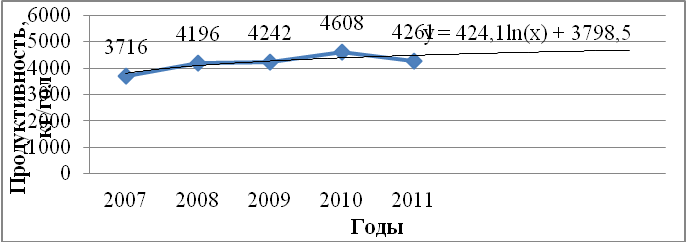 Рис.4. Динамика среднегодового удоя молока в расчете на 1 корову (образец, вставить года: 2017, 2018, 2019г.)ПРИЛОЖЕНИЕ  2Образец титульного листа курсовой работыМинистерство образования и молодежной политики Чувашской РеспубликиГосударственное автономное профессиональное образовательное учреждениеЧувашской Республики  «Цивильский аграрно-технологический техникум» ТЕМА  КУРСОВОЙ   РАБОТЫКУРСОВАЯ РАБОТА                                    Дисциплина: МДК.04.02. Основы анализа бухгалтерской отчетностиСпециальность 38.02.01 Экономика и бухгалтерский учет  Студент ____________ /__________________/курса  группы _____Шифр ______Руководитель ____________/____________/ 2020Требования к оформлению текстовых файлов, представленных в программе MS Word	Для текстовых файлов, представленных в программе MS Word:Шрифт Times New Roman, 14 кегль, одинарный интервал, поля (верхнее- , левое –по 2см, правое-2см, нижнее -1,5см.) абзацный отступ- (обязательно задается по панели меню), выравнивание – по ширине, заголовки – по центру. Титульный лист оформляется в соответствии с приведенным образцом. Требования к оформлению презентаций, предоставленных в программе MS PowerPoint:Для презентаций, представленных в программе MS PowerPoint:Титульный сайд должен содержать следующую информацию: название курсовой работы, автор-составитель (ФИО, должность), наименование образовательного учреждения.Презентация должна содержать качественный (сжатый) иллюстрированный материал, звуковые, видео- файлы, интерактивные элементы, анимационные приложения.Объекты, размещенные на слайде не должны выходить за его пределы, следует избегать размещения на слайде большого количества текста.Внутренняя и внешняя навигация, ссылки должны предусматривать возможность быстрого и целенаправленного перемещения по учебному плану ( рабочей программе).Презентация должна быть выдержана в едином стиле и цветовой гамме.Системы тестирования всех уровней могут представляться отдельными программными модулями.При оформлении текста презентации: шрифт заголовка – 40-44 кегль, шрифт основного текста- 28-32 кегль.ОГЛАВЛЕНИЕ1.ПОЯСНИТЕЛЬНАЯ  ЗАПИСКА42.ОБЩИЕ ПОЛОЖЕНИЯ53.ТРЕБОВАНИЯ К СТРУКТУРЕ КУРСОВОЙ  РАБОТЫ64.ТРЕБОВАНИЯ К ОФОРМЛЕНИЮ  КУРСОВОЙ РАБОТЫ85.ПРИМЕРНЫЕ ПЛАНЫ (СТРУКТУРА) НЕКОТОРЫХ ТЕМ КУРСОВЫХ РАБОТ136.ПРИМЕРНАЯ ТЕМАТИКА КУРСОВОЙ РАБОТЫ317.ИНФОРМАЦИОННЫЕ ИСТОЧНИКИ33ПРИЛОЖЕНИЕ  134ПРИЛОЖЕНИЕ  237ВеличинаЕдиницаЕдиницаВеличинаНаименованиеОбозначениеМассакилограммкгВремясекундасПлощадьквадратный метрм2МощностьваттВтМассатоннатцентнерцграммгВремяминутаминВремячасчВремячеловеко-часчел.-чПлощадьгектаргаМощностьлошадиная силал.с.Площадь угодийГодыГодыГодыГодыГодыГодыПлощадь угодий20____20____20____20____20____20____Площадь угодийПлощадь, гаСтруктура %Площадь, гаСтруктура %Площадь, гаСтруктура %1234567Общая земельная площадь 100100100Всего сельхоз угодийв т.ч.: пашня          сенокосыЛесные массивыПруды и водоемыДревесно-кустарниковые растенияБолота Прочие землиВид продукцииГодыГодыГодыГодыГодыГодыВид продукции20____	20____	20____20____20____20____Вид продукцииВыручено,   тыс. руб.Структура %Выручено,   тыс. рубСтруктура %Выручено,   тыс. рубСтруктура %1234567Зерновые и зернобобовыев т.ч.: пшеница           рожь           ячмень           овес           прочая продукция            растениеводстваПрочая продукция растениеводстваИтого по растениеводствуСкот и птица в живой массев.т.ч.: КРСсвиньилошадимолоко цельноепрочая продукция животноводствамясо и мясопродукция всего:КРСсвиньиИтого по животноводствуИтого по предприятию100100100ПоказателиГодыГодыГодыТемп отклонения, (+/-)20___Темп отклонения, (+/-)20___Показатели20___20___20___20___20___123456Стоимость валовой продукции тыс., руб.в т.ч.: растениеводства           животноводстваПлощадь с/х угодий в га,в т.ч. пашниСреднегодовая численность работников, чел.Стоимость основных производственных фондов, тыс. руб.Стоимость товарной продукции тыс. руб.в т.ч.: растениеводства           животноводстваСебестоимость реализованной продукции тыс. руб.в т.ч.: растениеводства           животноводстваОтработанно всего тыс. чел./часПоказателиГодыГодыГодыТемп изменения, (%),20____Темп изменения, (%),20____Показатели20___20___20___20___20___123456Урожайность, ц/га:озимые зерновыеяровые озимыемноголетние травыоднолетние травыПродуктивность:среднегодовой удой молока от 1 коровы, кг.среднесуточный привес КРС, г.среднесуточный привес свиней, г.Выход валовой продукции растениеводства на 100 га с/х угодий тыс. руб.Выход валовой продукции животноводства на 100 га с/х угодий тыс. руб.Выход валовой продукции с/ха) на 100 га с/х угодий тыс. руб.б) на 1 чел.-час.в) на 1 среднегодового работника тыс. руб.Себестоимость товарной продукции на 100 га  с/х угодийЗатраты труда на 1 га пашни, чел.-час.Среднемесячная оплата труда 1 работника, руб.Фондоотдача, руб.Фондоемкость, руб.Себестоимость:1 ц. зерна1 ц молока1 ц прироста КРС1 ц прироста свинейПрибыль (убыток) тыс. руб.Рентабельность (%)Вид продукцииВыручка от реализации, тыс. руб.Выручка от реализации, тыс. руб.Выручка от реализации, тыс. руб.Выручка от реализации, тыс. руб.Полная себестоимость тыс. руб.Полная себестоимость тыс. руб.Полная себестоимость тыс. руб.Полная себестоимость тыс. руб.Результат (прибыль/убыток) тыс. руб.Результат (прибыль/убыток) тыс. руб.Результат (прибыль/убыток) тыс. руб.Результат (прибыль/убыток) тыс. руб.Уровень рентабельности %Уровень рентабельности %Уровень рентабельности %Вид продукции20_20_20_20_20_20_20_20_20_20_20_20_20_20_20__123455678891011111213Зерновые и зернобобовыев т.ч.: пшеницарожьячменьовеспрочие зерновые и зернобобовыепрочая продукция растениеводстваИтого по растениеводствуСкот и птица в живой массев т.ч.: КРСсвиньилошадимолоко цельноепрочая продукция животноводствапродукция животноводства собственного производства реализованная в переработанном видеИтого поживотноводствуИтого по предприятиюПоказатели20___20___20___Темп отклонения, (+/-), 20___Темп отклонения, (+/-), 20___Показатели20___20___20___20___20___123456Выручка от реализации товаров, работ, услуг (без НДС, акцизов и аналог, обязательных платежей)Прибыль от реализацииБалансовая прибыльЧистая прибыль                       Расчетные показатели в %                       Расчетные показатели в %                       Расчетные показатели в %                       Расчетные показатели в %                       Расчетные показатели в %                       Расчетные показатели в %Рентабельность продаж всей реализованной  продукцииОбщая рентабельность продажРентабельность продаж по чистой прибылиПоказатели Нормативное ограничениеГодыГодыГодыПоказатели Нормативное ограничение20___20___20___12345Общий показатель платежеспособностиК≥1Коэффициент абсолютной ликвидностиК≥0,1-0,7Коэффициент критической оценкидоп. 0,7-0,8 желат. К=1Коэффициент текущей ликвидностинеобх. 1 оптим 1,5-2КультураГодыГодыГодыГодыГодыГодыКультура20____20____20____20____20____20____КультураПлощадь гаСтруктурапосевных площадей %Площадь гаСтруктурапосевных площадей %Площадь гаСтруктурапосевных площадей %12345671.Зерновые и бобовыеВ том числе:озимые зерновыеяровые  зерновыезернобобовыекукуруза на зерно2.Технические всегоВ том числе:сахарная свеклаподсолнечник3.Картофель и овощи-всего4.Кормовые культуры-всегов том числекормовые корнеплодымноголетние  травыоднолетние травыПрочие культурыВсего посевов100100100ПоказателиГодыГодыГодыТемп изменения, (%),  20____Темп изменения, (%),  20____Показатели20___20___20___20___20___123456Общая земельная площадь,гаВ т.ч. с.-х. угодьяИз них: пл. пашниПосевная площадь всегоПроизведено продукции:Молока,цМяса КРС,цМяса свинейПолучено прибыли,тыс.рубСтоимость валовой продукцииПоказатели эффективностиПоказатели эффективностиПоказатели эффективностиПоказатели эффективностиПоказатели эффективностиПоказатели эффективностиУдельный вес %:с.-х. угодий в общей земельной площадиУдельный вес пашни в площади с/х угодий,Удельный вес посевов в площади пашниУрожайность,цзерновыхПроизведено валовой прод. на 100га с.-х. уг.,тыс.рубПолучено прибыли на 100га с.-х. угодий,тыс.руб.Произведено на 100га с.-х. угодий, тыс.руб:молокаМяса КРССвинины ПоказателиГодыОтклонения  от 20____ (%)ГодыОтклонения  от 20____ (%)ГодыОтклонения  от 20____ (%)Темп отклонения, (+/-) 20___Темп отклонения, (+/-) 20___Показатели20___20___20___20___20___123456Валовая продукция (ВП), цПлощадь, гаУрожайность (У), ц/гаКульураГодыГодыГодыГодыГодыГодыКульура20____20____20____20____20____20____КульураПлощадь гаСтруктурапосевных площадей %Площадь гаСтруктурапосевных площадей %Площадь гаСтруктурапосевных площадей %12345671.Зерновые и бобовыеВ том числе:озимые зерновыеяровые  зерновыезернобобовыекукуруза на зерно2.Технические всегоВ том числе:сахарная свеклаподсолнечник3.Картофель и овощи-всего4.Кормовые культуры-всегов том числекормовые корнеплодымноголетние  травыоднолетние травыПрочие культурыВсего посевов100100100ПоказателиГодыГодыГодыТемп отклонения, (+/-), 20___Темп отклонения, (+/-), 20___Показатели20___20___20___20___20___1234561.Зерновые и бобовыев том числе:озимые зерновыеяровые  зерновыезернобобовые2.Сахарная свекла3.Подсолнечник4.Овощи5.Плоды6.Кормовые корнеплоды7.Многолетние травы на сено8. Многолетние травы на зеленый корм9. Однолетние травы на сено10.Однолетние травы на зеленый корм11.Кукуруза на силос и зеленый кормВид продукцииПлощадь ,гаПлощадь ,гаПлощадь ,гаПлощадь ,гаУрожайность,ц с 1 гаУрожайность,ц с 1 гаУрожайность,ц с 1 гаУрожайность,ц с 1 гаВаловый сбор,цВаловый сбор,цВаловый сбор,цВаловый сбор,цОтклонение в валовом сборе,ц20___Отклонение в валовом сборе,ц20___Вид продукции20_20_20_20_20_20_20_20_20_20_20_20_20_20_1234556788910111112Зерновые и зернобобовыев т.ч.: пшеницарожьячменьовеспрочие зерновые и зернобобовыепрочая продукция растениеводстваИтого по растениеводствуПоказателиГодыГодыГодыТемп отклонения, (+/-), 20___Темп отклонения, (+/-), 20___Темп отклонения, (+/-), 20___Показатели20___20___20___20___20___1234561.Зерновые и бобовыев том числе:озимые зерновыеяровые  зерновыезернобобовые2.Сахарная свекла3.Подсолнечник4.Овощи5.Плоды6.Кормовые корнеплоды7.Многолетние травы на сено8. Многолетние травы на зеленый корм9. Однолетние травы на сено10.Однолетние травы на зеленый корм11.Кукуруза на силос и зеленый кормПоказателиГодыГодыГодыТемп отклонения, (+/-), 20___Темп отклонения, (+/-), 20___Показатели20___20___20___20___20___1234561.Оплапта труда с отчислениями на социальные нужды2.Семена и посадочный материал3.Удобрения:миниральные и органические4.Нефтепродукты5.Электроэнергия6.Средства защиты растений7.Работа и услуги8. Амортизация основных средств9. Прочие затраты10.Организация  производства и управления11.Всего затрат     Категории   работниковГодыГодыГодыГодыТемп изменения, (%)      Категории   работников20___% к итогу20___% к итогуТемп изменения, (%) 1234561.Рабочие постоянные2.Рабочие сезонные и временные3.Инженерно-технические работники4.Служащие5.Младший обслуживающий персонал6. Работники подсобные  пром.предприятий7.Работники общественного питания и торговли8. Работники детских учебных заведений9.ВсегоНаименование продукцииПроизведено продукции на 1 чел.час.Произведено продукции на 1 чел.час.Произведено продукции на 1 чел.час.Темп отклонения, (+/-)20___Темп отклонения, (+/-)20___Наименование продукции20___20___20___20___20___1234561.Зерно2.Картофель3.Овощи4.Молоко5.Прирост -КРС-свинейПоказателиГодыГодыГодыТемп отклонения, (+/-)20___Темп отклонения, (+/-)20___Темп отклонения, (+/-)20___Показатели20___20___20___20___20___20___12345561.Среднеголовая численность работников чел :РастениеводстваЖивотноводства2.Произведено валовой продукции  всего:тыс.рубРастениеводствеЖивотноводстве3.Отработоно в отрасли  тыс.чел.час.РастениеводстваЖивотноводства4.Отработано одним среднегодовым работником5.Расчетный годовой фонд рабочего времени (п.1х280х7)6.Использование рабочего времени, % (п.3/п.5)х1007.Резерв рабочего времени, тыс.чел.час.(п5.-п.3)ПоказателиОстаток на начало годаОстаток на начало годаОстаток на конец годаОстаток на конец годаОтклонение  от (+;-)Отклонение  от (+;-)ПоказателиСумма,тыс.руб%   к итогуСумма,тыс.руб%   к итогуСумма,тыс.руб%   к итогу12345671.Здания2.Сооружения3.Машины и оборудование4.Транспортные средства5.Производственный хозяйственный инвентарь6.Рабочий скот7. Продуктивный скот8.Многолетние насаждения9.Другие виды основных средствИтогоПоказателиГодыГодыГодыТемп отклонения, (+/-)20___Темп отклонения, (+/-)20___Темп отклонения, (+/-)20___Показатели20___20___20___20___20___20___12345561.Стоимость основных производственных фондов с-х. назначения, тыс.руб.2.Площадь с.х.угодий, га3.Энергетические мощности, л.с4.Численность работников, чел5.Фондообеспеченность,тыс.руб.(п.2:п.1)х1006.Фондовооруженность,тыс.руб(п.1:п.4)7.Энергообеспеченность,л.с.(3.:п.2)х1008.Энерговооруженность,л.с(п.3:п.4)ПоказателиГодыГодыГодыТемп отклонения, (+/-)20___Темп отклонения, (+/-)20___Показатели20___20___20___20___20___1234561.Стоимость основных производственных фондов с-х. назначения, тыс.туб.2.Стоимость валовой продукции, тыс. руб.3.Фондоотдача,руб.(п.2:п.1)4.Фондоемкость,руб (п.1:п.2)ПоказателиГодыГодыГодыТемп отклонения, (+/-)20___Темп отклонения, (+/-)20___Показатели20___20___20___20___20___1234561.Балансовая прибыль, тыс.туб.2. Среднегодовая стоимость основных производственных фондов с-х. назначения, тыс.туб.3.Среднегодовая стоимость оборотных производственных фондов с-х. назначения, тыс.туб4.Норма прибыли, % (п.1х100:п.2+п.3)ПоказателиРастениеводствоРастениеводствоРастениеводствоЖивотноводствоЖивотноводствоЖивотноводствоПоказатели20___20___20___20___20___20___1234561.Выручка,тыс.руб2.Полная себестоимость,тыс.руб3.Прибыль,тыс.руб4.Уровень рентабельности, %ПоказателиВыручка,тыс. рубВыручка,тыс. рубСебестоимость,тыс. руб.Себестоимость,тыс. руб.Себестоимость,тыс. руб.Прибыль,тыс. рубПрибыль,тыс. рубУровень рентабельности,%Уровень рентабельности,%Показатели20__20__20__20__20__20__20__20__20__1223456ЗерноКартофельОвощиМолокоПрирост ж.м.:-КРС-свиней-птицыПоказателиЦена,рубЦена,рубСебестоимость 1 ц..рубСебестоимость 1 ц..рубПрибыль в расчете  на 1 ц.рубПрибыль в расчете  на 1 ц.рубПоказатели20__20__20__20__20__20__12345ЗерноКартофельОвощиМолокоПрирост ж.м.:-КРС-свиней-птицы